Bhavini							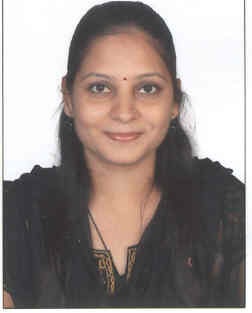  Female, 32 Years, Married.						Mo.C/o 0502360357Bhavini.357757@2freemail.com Objective:To excel my career in the field of  Teaching , in an organization that offers an opportunity for Mutual  Growth.Work Experience:Organization: CADD CENTER, Andheri.Duration: since November 2012  TO August 2014Profile:  As a faculty[Teaching “AutoCAD,AutoCADElectronic designing softwares(OrCADCapture,Pspice,PCB Editor)]	Organization: ANADIGI Control, Byculla, Mumbai.	Duration: 1 year [from aug 2007 to aug 2008]Profile: Design, Development & Testing of microcontroller based embedded applications including hardware & software.Qualification:M.E.[Electronics] from Mumbai university – Appeared for second year.B.E.[Electronics] from YadavraoTasgaokar Institute of Engineering &Technology,Bhivpuri Road[Mumbai university] with 61.4% in 2012.Diploma in Electronics Engineering from Govt.PolytechnicBandra, Mumbai with 61% in 2008.SSC from Maharashtra board with 67% in 1999.Other qualification:Master Diploma In Electronic Design Automation [SKETCHING-2D, ORCAD CAPTURE, ORCAD PCB EDITOR, PSPICE].Diploma in Software Testing course from SEED(Manual testing, Automation tesing-                      QTP,QC,selenium,Bugzilla,Testlink).Completed Oracle-SQLfrom NIIT.Project details:VLSI based accident control [B.E.]Microcontroller based “Automatic toll tax system using RFID technology”[diploma final year]Electronic door security system with alarm[T.E.]Comparator, Zero crossing detector,3 bit up/down counter [S.E.]Technical Skills:C, C++, JavaAssembly languageMetlabPCB expressAchievements:Participated at state & district level project exhibition cum competitionPassed Intermediate grade drawing examinationPassed two levels of BharatNatyamExtra curricular:PaintingCooking